Учебный проект по биологииУчитель: Демина ТМЗамысел учебного проектаЦентральным действием при выполнении проекта «Позвоночные животные» является создание лэпбука. Для того, чтобы прийти к конечному «продукту», учащимся необходимо изучить и восстановить характеристику разных классов позвоночных животных, распределить изображения различных животных на классы, оформить лэпбук. Таким образом, учащимся предстоит побывать не только в роли ученых, но и художников, редакторов. На начальном этапе предполагается работа каждого ученика в отдельности, а затем групповая. Продолжительность выполнения проектной задачи составляет 40 мин.Описание учебного проектаПозвоночные животные всем вам хорошо известны. Это рыбы, лягушки, змеи, птицы, кошки, собаки и др. У этих животных есть позвоночник и кое-что другое, что объединяет их в одну группу. Ученые постоянно систематизируют вновь открытые организмы на разные систематические группы, характеризуют их строение, размножение, места обитания. А чтобы мы узнали о них как можно больше и интереснее, создают различные красочные энциклопедии. Но вот не задача, в результате пожара в одной из библиотек очень пострадала энциклопедия под названием «Позвоночные животные».  Вам предлагается создать лэпбук «Позвоночные животные», используя характеристики классов позвоночных животных, но немного испорченные водой при тушении пожара, их необходимо восстановить, вставив исчезнувшие слова, развертки различных конвертов, ножницы, клей, учебник, художественную литературу.Задание 1. Вставьте в характеристику животных недостающие слова со стр. 97 учебника.___________________________________________________________________________Класс Рыбы.Обитатели ………………. среды. Они дышат специальными органами - ……………… . Тело рыб покрыто …………………….. или …………………….. . Перемещаются эти животные с помощью ………………… и ……………….. . Размножаются они в ………………. .Примеры рыб ………………………………………………………………._____________________________________________________________________________Задание 2. Вырежьте характеристику, проверьте правильность по эталону.Задание 3. Вырежьте конвертик с трафаретом, согните его по соответствующим линиям, раскрасьте и наклейте на него название: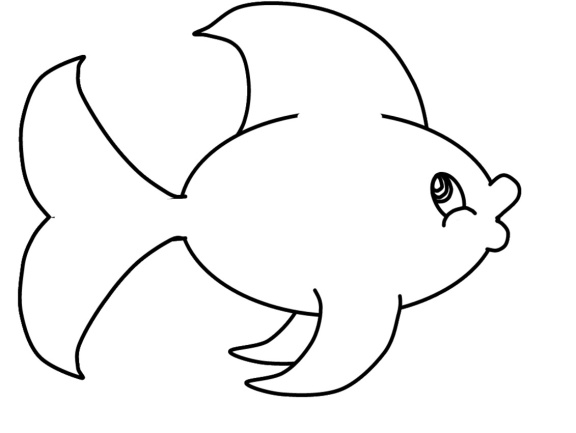 Задание 4.Вырежьте прямоугольник и запишите на нём загадку про рыб (воспользуйтесь художественной литературой).Задание 5. Подготовьте публичную защиту (расскажите о животном, которое изучили, прочитайте загадку)Задание 6. На общем столе.Задание 7. Сделайте самооценку своей работы на уроке.Задание 1. Вставьте в характеристику животных недостающие слова со стр. 97 учебника.___________________________________________________________________________Класс ЗемноводныеОбитают как на  ………………., так и в ……………… . Они дышат и ………………. и …………………. . Тело голое,  покрыто …………………….. . Перемещаются эти животные с помощью двух пар ………………….. . К земноводным относятся ……………………………………………………………………………………………………..___________________________________________________________________________Задание 2. Вырежьте характеристику по линиям, проверьте правильность по эталону.Задание 3. Вырежьте конвертик с трафаретом, согните его по соответствующим линиям, раскрасьте и наклейте на него название: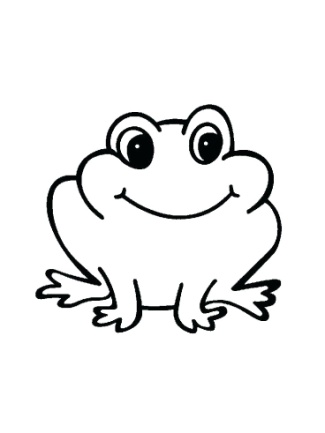 Задание 4. Вырежьте прямоугольник и запишите на нём загадку про любого земноводного (воспользуйтесь художественной литературой).Задание 5. Подготовьте публичную защиту (расскажите о животном, которое изучили, прочитайте загадку)Задание 6. На общем столе.Задание 7. Сделайте самооценку своей работы на уроке.Задание 1. Вставьте в характеристику животных недостающие слова со стр. 97 учебника.___________________________________________________________________________Класс ПресмыкающиесяОбитают на ……………… .Размножаются на …………………… . Тело сухое, покрыто ………………. ……………….. и ………………….. . Дышат ……………………. . Большинство видов пресмыкающихся откладывают …………………. .К пресмыкающимся относятся…………………………………………………………………____________________________________________________________________________Задание 2. Вырежьте характеристику по линиям, проверьте правильность по эталону.Задание 3. Вырежьте конвертик с трафаретом, согните его по соответствующим линиям, раскрасьте и наклейте на него название: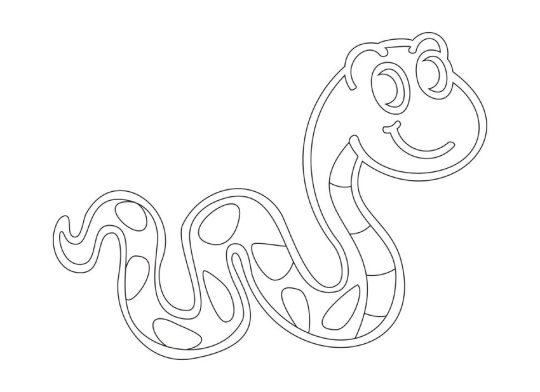 Задание 4. Вырежьте прямоугольник и запишите на нём загадку про любого пресмыкающегося (воспользуйтесь художественной литературой).Задание 5. Подготовьте публичную защиту (расскажите о животном, которое изучили, прочитайте загадку)Задание 6. На общем столе.Задание 7. Сделайте самооценку своей работы на уроке.Задание 1. Вставьте в характеристику животных недостающие слова со стр. 97 учебника.___________________________________________________________________________Класс ПтицыТело покрыто ……………… . Размножаются на …………… . Птицы умеют летать. Передние конечности птиц преобразованы в  …………………. Откладывают …………….Их тело имеет постоянную высокую ……………………….        Примеры птиц  …………………………………………………………………____________________________________________________________________________Задание 2. Вырежьте характеристику по линиям, проверьте правильность по эталону.Задание 3. Вырежьте конвертик с трафаретом, согните его по соответствующим линиям, раскрасьте и наклейте на него название: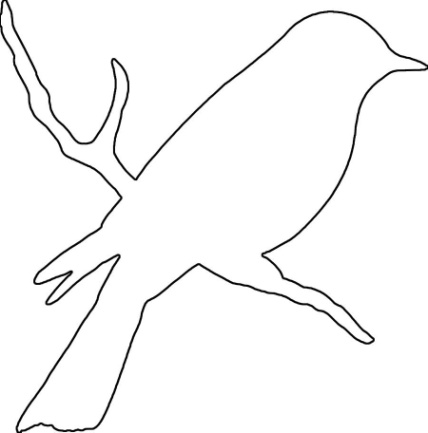 Задание 4. Вырежьте прямоугольник и запишите на нём загадку про любого пресмыкающегося (воспользуйтесь художественной литературой).Задание 5. Подготовьте публичную защиту (расскажите о животном, которое изучили, прочитайте загадку)Задание 6. На общем столе.Задание 7. Сделайте самооценку своей работы на уроке.Задание 1. Вставьте в характеристику животных недостающие слова со стр. 97 учебника.___________________________________________________________________________Класс Млекопитающие (звери)Звери или млекопитающие, - это животные, которые вскармливают своих детёнышей …………………….. У большинства зверей есть …………………., …………., …………………., ……………………………… и ………………………. Тело покрыто ………………………… Млекопитающие живут на ………………… и в …………………..Примеры млекопитающих: ………………………………………………………………………____________________________________________________________________________Задание 2. Вырежьте характеристику по линиям, проверьте правильность по эталону.Задание 3. Вырежьте конвертик с трафаретом, согните его по соответствующим линиям, раскрасьте и наклейте на него название: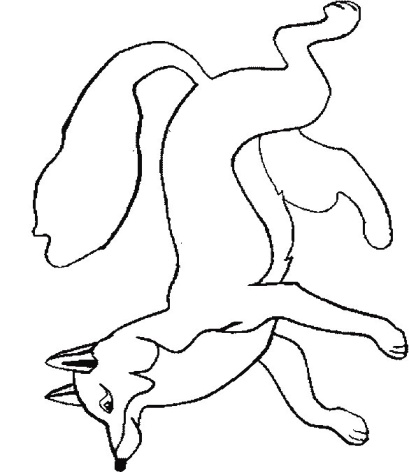 Задание 4. Вырежьте прямоугольник и запишите на нём загадку про любого млекопитающего (воспользуйтесь художественной литературой).Задание 5. Подготовьте публичную защиту (расскажите о животном, которое изучили, прочитайте загадку)Задание 6. На общем столе.Задание 7. Сделайте самооценку своей работы на уроке.Эталон для проверки Задания 1.Рыбы.Обитатели водной среды. Они дышат специальными органами - жабрами. Тело рыб покрыто чешуёй или слизью. Перемещаются эти животные с помощью хвоста и плавников. Размножаются они в воде.Примеры рыб: карась, щука, сом, акула, скат._____________________________________________________________________________Эталон для проверки Задания 1.ЗемноводныеОбитают как на суше, так и в водоёмах.  Они дышат и лёгкими и кожей. Тело голое,  покрыто слизью. Перемещаются эти животные с помощью двух пар конечностей. К земноводным относятся: лягушка, жаба, тритон.___________________________________________________________________________Эталон для проверки Задания 1.ПресмыкающиесяОбитают на суше. Размножаются на суше. Тело сухое, покрыто роговыми чешуйками и щитками. Дышат лёгкими. Большинство видов пресмыкающихся откладывают яйца.К пресмыкающимся относятся: ящерицы, змеи, крокодилы, черепахи.____________________________________________________________________________Эталон для проверки Задания 1.ПтицыТело покрыто перьями. Размножаются на суше. Птицы умеют летать. Передние конечности птиц преобразованы в  крылья.  Откладывают яйца.Их тело имеет постоянную высокую температуру.Примеры птиц: голубь, орёл, утка, попугай, страус.___________________________________________________________________________Эталон для проверки Задания 1.Млекопитающие (звери)Звери или млекопитающие, - это животные, которые вскармливают своих детёнышей молоком.  У большинства зверей есть голова, шея, туловище, лапы (ноги) и хвост. Тело покрыто шерстью.  Млекопитающие живут на суше и в воде.Примеры млекопитающих: жираф, морж, кенгуру.____________________________________________________________________________Для общего оформления лэпбука.Задание 6.Приступайте к групповому оформлению лэпбука.На общем столе вырежьте табличкуНа внутренней стороне книжки напишите три признака позвоночных животных (учебник стр. 97).Обсудите, как будет выглядеть лэпбук. Распределите на поле лэпбука вырезанные конверты, наклейте их, вложите в них свои характеристики соответствующего класса.Соберите все загадки, приклейте их к соответствующим конвертам.Вырежьте и приклейте название лэпбукаЛист самооценки учебного проекта по биологии 5 класс «Позвоночные животные»Фамилия, имя _______________________________ Число ________ Класс____Запиши «да», если ты согласен(а) с утверждением, «нет», если ты не согласен(а)Карта урокаПриложение к домашнему заданию«Позвоночные животные»Название учебногопроектаПозвоночные животныеПредметБиологияКласс5Цели и педагогические задачи (педагогический замысел)1. Выявление понимания учащимися отличия подтипа  позвоночных (черепных) животных от беспозвоночных и простейших.2. Оценивание уровня сформированности групповых форм учебного сотрудничества в ходе различных этапов решения поставленной задачи.Знания, умения и способы действий, на которые опирается проект1. Выявление особенностей строения позвоночных.2. Характеристика классов позвоночных животных: рыбы, земноводные, пресмыкающиеся, птицы, млекопитающие (звери).3. Работа в малой группе (умение распределять задания между участниками).4.Взаимоконтроль и самооценка в процессе работы над проектом.Планируемый педагогический результат1. Демонстрация учащимися способности переносить ранее известных знаний в новую ситуацию.2. Умение создать конечный продукт - самодельной энциклопедии - лэпбук «Позвоночные животные», работая в группе.Способ и формат оценивания результатов работыВ процессе работы оценивается:владение учащимися необходимым предметным материалом;умение правильно выполнять отдельные задания и выстроить с их помощью решение задачи в целом;умение взаимодействовать в группе при решении общей задачи;умение находить информацию из дополнительных источников.РыбыЗемноводныеПресмыкающиесяПтицыМлекопитающиеПризнакипозвоночныхЗагадкаЗагадкаЗагадкаЗагадкаЗагадкаПозвоночныеживотные№Критерии оценки1Я выполнил (а) задания по биологии и сделал (а)всё правильно2Сделал (а) всё самостоятельно3Сделал (а) с помощью4Могу поставить себе отметку (обведи кружком выбранную отметку)«3», «4», «5»Этапы работы над учебной задачейДеятельность учителя Деятельность учащихся Формируемые УУД Орг. момент, приветствие, актуализация знаний в виде игрыПроверяет готовность детей к уроку, домашнее задание, слайд 1Отвечают на вопросы викторины, слайд 1Формулировка темы урока, проблемыПросит рассмотретькартинки позвоночных животных, слайд 2.Просит разгадать ребус, слайд 3 и сформулировать тему урока.Называет тему урока, цель слайд 4, 5Рассматривают картинки, формулируют проблему урокаРазгадывают ребус и формулируют тему урока, цель.1 этап работы над учебным проектом.Постановка задачи (мотивационный) Цель и задачи:  1. Перевод проблемы в задачу. 2. Определение замысла проекта. 3. Планирование деятельности по решению поставленной цели с распределением обязанностей.1. Создает мотивацию у учащихся на деятельность (зачитывает замысел учебного проекта)2. Помогает сформулировать: – проблему проекта; – цель и задачи. 3. Организует поиск учащимися оптимального способа достижения поставленных целей задач. 4. Наблюдает, контролирует. 5. Консультирует учащихся.Вживаются в ситуацию, осуществляют уточнение целей и задачЛичностные УУД – у учащихся формируется внутренняя позиция, адекватная мотивация учебной деятельности, включая учебные и познавательные мотивы.  Регулятивные УУД – учащиеся овладевают всеми типами учебных действий, направленных на организацию своей работы, включая способность принимать и сохранять учебные цель и задачу, планировать их реализацию, контролировать и оценивать свои действия.  Познавательные УУД – учащиеся учатся искать информацию, овладевают действием моделирования.  Коммуникативные УУД – учащиеся приобретают умения организовывать и осуществлять инициативное сотрудничество в поиске и сборе информации, оценивать и точно выражать свои мысли2 этап. Выполнение заданий (деятельностный) Цели и задачи:  1. Реализация замысла проектной задачи (темы, целей, конечного продукта). 2. Анализ полученного результата1. Сохраняет мотивацию у учащихся надеятельность. 2. Оказывает консультативную помощь (по запросу участников) в создании «продукта». 3. Фиксирует все идеи4. Наблюдает, контролирует.Получают заданияЛичностные УУД – формирование мотивации учебной деятельности, личной ответственности, развитие познавательных интересов.  Регулятивные УУД – формирование всех типов учебной деятельности, направленных на организацию своей работыумение планировать деятельность и действовать по плану, умение взаимодействовать со сверстниками в учебнойдеятельности.  Познавательные УУД – умение сравнивать данные, находить отличия.  Коммуникативные УУД – учащиеся учатся договариваться, находить общее решение, аргументировать свое предложение, убеждать, понимать позицию других людей, уступать им3 этап. Представление результатов (рефлексивно- оценочный)Практическая помощь (по необходимости)Представляют продукт деятельности,рефлексияЛичностные УУД – самоопределение, действия нравственно-этического характера.  Регулятивные УУД – учащиеся учатся определению последовательности высказываний с учетом конечного результата. Познавательные УУД – учащиеся учатся строить сообщения в устной форме.  Коммуникативные УУД – учащиеся учатся адекватно использовать речевые средства для решения коммуникативных задачРефлексия по теме урокаСамооценкаДомашнее заданиеПредлагает отгадать тест «Лови ошибку», слайд 6Комментирует домашнее задание, слайд 7Делают тестЗаполняют листы самооценки, озвучивают результат, делают выводы.Слушают, задают уточняющие вопросы, делают запись в школьный дневник.Группа позвоночныхХарактеристика ПредставителиРыбыОбитатели водной среды, дышат с помощью жабр, тело покрыто чешуей, перемещаются с помощью плавников. Имеют обтекаемую форму телаКарась, дорадо, щука, акулаЗемноводныеОбитают как на суше, так и в воде. Размножение происходит в воде. Тело покрыто слизью. Дыхание с помощью легких, также характерно кожное дыханиеЛягушка, жаба, тритонПресмыкающиесяТело сухое, покрыто роговыми чешуями. Дыхание с помощью легких. Размножение происходит на суше, многие из представителей откладывают яйцаЯщерица, змея, крокодил, черепахаПтицыТело покрыто перьями, передние конечности представлены в виде крыльев. Способны к полету. Откладывают яйца. Теплокровные животные (их температура тела не зависит от температуры окружающей среды)Синица, голубь, утка, гусь, попугайМлекопитающиеТело покрыто шерстью, являются теплокровными животными. Рождают живых детенышей и выкармливают их молокомЧеловек, лось, тигр, дельфин